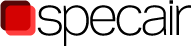 Order formSpectralFit6 rue du Sud92160 AntonyFranceorder@spectralfit.comwww.spectralfit.comSIREN number: 751331539DUNS number: 26 4A2 5645 VAT IN: FR 03 751331539*Prices valid from January 1, 2018 to December 31, 2018**Academic rates are reserved to non-profit education or research institutions that employ undergraduate or graduate students. 	Name and title of institution representative:	Email address and phone number:	I certify that this order is eligible for the academic rate. Signature:SpectralFit – SAS (Société par Actions Simplifiée) au capital de 5000 €BILL TO:BILL TO:Company or institution:Contact name:Address:City and Postal code:Country:Tel:Fax:Email:Product QuantityUnit price*Total PriceSPECAIR Single 3-year license, academic**950 €_______€SPECAIR Single 3-year license, standard2850 €_______€SPECAIR 5-pack 3-year license, academic**2850 €_______€SPECAIR 5-pack 3-year license, standard8650 €_______€Other quantities: please contact us_______€Subtotal_______€Value Added Tax (20.0%)_______€Total including tax_______€